Nr. 4638 / 22.02.2024                        LISTA PLANURILOR DE SIGURANTA A APEI (PSA) AVIZATEde Directia de Sanatate Publica Timis                                                                                            Intocmit/redactat: dr. Adrian Sinmarghitan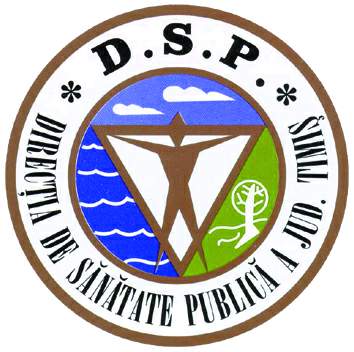 MINISTERUL SĂNĂTĂŢIIDIRECŢIA DE SĂNĂTATE PUBLICĂ JUDEŢEANĂ TIMIŞ STR. LENAU NR. 10,  TIMISOARA   300029Tel. 0256/494680 Fax. 0256/494667Cod fiscal 11292024; Nr. operator de date cu caracter personal 34022e-mail dspj.timis@dsptimis.roNr.Crt.Sistem centralizat(ZAP)OperatorNr. avizObs.1P.S.A. ZAP_Timisoara NordS.C. Aquatim S.A.17.572/04.09.20232P.S.A. ZAP_Timisoara SudS.C. Aquatim S.A.17.573/04.09.20233P.S.A. ZAP_Sannicolau MareS.C. Aquatim S.A.17.574/04.09.20234P.S.A. ZAP_JimboliaS.C. Aquatim S.A.17.575/04.09.20235P.S.A. ZAP_Buzias-Hitias-Bacova-RacovitaS.C. Aquatim S.A.17.576/04.09.20236P.S.A. ZAP_Mosnita Noua-Mosnita VecheS.C. Aquatim S.A.17.577/04.09.20237P.S.A. ZAP_Deta-OpatitaS.C. Aquatim S.A.17.578/04.09.20238P.S.A. ZAP_Sanmihaiu Roman-UtvinS.C. Aquatim S.A.17.579/04.09.20239P.S.A. ZAP_SacalazS.C. Aquatim S.A.17.580/04.09.202310P.S.A. ZAP_RecasS.C. Aquatim S.A.17.581/04.09.202311P.S.A. ZAP_GiarmataS.C. Aquatim S.A.17.582/04.09.202312P.S.A. ZAP_Gataia-SculiaS.C. Aquatim S.A.17.583/04.09.202313P.S.A. ZAP_Giroc-ChisodaS.C. Aquatim S.A.17.584/04.09.202314P.S.A. ZAP_Lugoj-Tapia-MaguriS.C. Meridian 22 S.A.  2.697/02.02.2024